                                                                                                                                                                                                                                                                                                                                                                                                                                                                                                                                                                                                                                                                                                                                                                                                                                                                                                                                                                                                                                                                                                                                                                                                                                                                                                                                                                                                                                                                                                                                                                                                                                                                                  	MESTSKÁ ČASŤ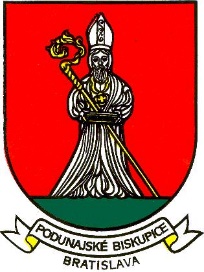 BRATISLAVA – PODUNAJSKÉ BISKUPICETrojičné námestie 11, 825 61 BratislavaMateriál určený na rokovanie: Miestna rada			:     20.06.2022Miestne zastupiteľstvo	:     28.06.2022NÁVRH na určenie obvodov, počtu poslancov Miestneho zastupiteľstva mestskej časti Bratislava-Podunajské Biskupice a počtu poslancov vo volebných obvodoch pre voľby do orgánov samosprávy obcí a vyšších územných celkov pre volebné obdobie rokov 2022 – 2026 v mestskej časti Bratislava-Podunajské BiskupicePredkladá:						Materiál obsahuje:Mgr. Zoltán Pék					-  vyjadrenie miestnej rady starosta						-  návrh uznesenia				           	           		-  dôvodová správa							-  mapové prílohy volebných obvodovZodpovedná:Ing. Mariana Páleníková prednostkaSpracoval:Mgr. Ján Špačekvedúci organizačného oddelenia Vyjadrenie miestnej rady dňa 20.06.2022UZNESENIE č. 248/2022/MR Miestna rada odporúča doplniť návrh o alternatívne rozdelenie volebných obvodov a takto doplnený materiál predložiť miestnemu zastupiteľstvu.Návrh  uzneseniaUznesenie č. : .....................................Miestne zastupiteľstvo mestskej časti Bratislava – Podunajské Biskupice po prerokovaníu r č u j ev zmysle § 166 zákona Národnej rady Slovenskej republiky č. 180/2014 Z. z. o podmienkach výkonu volebného práva a o zmene a doplnení niektorých zákonov v znení neskorších predpisov a v súlade s § 16 ods. 2. písm. c) zákona Slovenskej národnej rady č. 377/1990 Zb. o hlavnom meste Slovenskej republiky Bratislave v znení neskorších predpisov, pre voľby do orgánov samosprávy obcí a pre voľby do orgánov vyšších územných celkov pre volebné obdobie rokov 2022 – 2026tri viacmandátové volebné obvody a to:volebný obvod č. 1 zahrňujúci volebné okrsky č. 01 až 06volebný obvod č. 2 zahrňujúci volebné okrsky č. 07 až 14volebný obvod č. 3 zahrňujúci volebné okrsky č. 15 až 18počet poslancov miestneho zastupiteľstva na volebné obdobie 2022 – 2026 na 15, z tohoAlternatíva 1volebný obvod č. 1 : 	6 poslancovvolebný obvod č. 2 :   6 poslancovvolebný obvod č. 3 :   3 poslanciAlternatíva 2volebný obvod č. 1 : 	5 poslancovvolebný obvod č. 2 :   6 poslancovvolebný obvod č. 3 :   4 poslanciAlternatíva 3volebný obvod č. 1 : 	5 poslancovvolebný obvod č. 2 :   6 poslancovvolebný obvod č. 3 :   4 poslancip o v e r u j estarostu mestskej časti možnosťou presunu voličov z jednotlivých ulíc medzi volebnými okrskami pri zachovaní určených volebných obvodov tak, aby pri konečnom vytvorení volebných okrskov bol dodržaný § 8 zákona Národnej rady Slovenskej republiky č. 180/2014 Z. z. o podmienkach výkonu volebného práva a o zmene a doplnení niektorých zákonov v znení neskorších predpisov.Dôvodová správaPredseda NR SR svojim Rozhodnutím č. 209/2022 Z. z. zo dňa 08.06.2022, zverejneným v Zbierke zákonov SR dňa 10.06.2022, vyhlásil voľby do orgánov samosprávy obcí a voľby do orgánov samosprávnych krajov na sobotu 29. októbra 2022. Zároveň v zmysle  §166 ods. 3 zákona č. 180/2014 Z. z. o podmienkach výkonu volebného práva a o zmene a doplnení niektorých zákonov v znení neskorších predpisov, v tomto rozhodnutí určil lehotu na určenie volebných obvodov, počtu poslancov zastupiteľstiev, a to do 20. júla 2022. § 166 – Volebné obvody (3) Volebné obvody a počet poslancov obecného zastupiteľstva v nich určí a zverejní obecné zastupiteľstvo v lehote uvedenej v rozhodnutí o vyhlásení volieb na úradnej tabuli obce a na jej webovom sídle, ak ho má zriadené. Na základe uvedeného predkladáme návrh na určenie volebných obvodov a počtu poslancov v jednotlivých volebných obvodoch. V zmysle § 16 ods. 3 zákona 377/1990 Zb. o hlavnom meste Slovenskej republiky Bratislave, v znení neskorších predpisov, na určenie počtu poslancov miestneho zastupiteľstva je rozhodujúci počet obyvateľov v prvý deň kalendárneho roku, v ktorom sa vyhlásia voľby do orgánov samosprávy obcí. Na základe údajov vyžiadaných z Matričného úradu a evidencie pobytu obyvateľov mala mestská časť Bratislava-Podunajské Biskupice ku dňu 01.01.2022 23 539 obyvateľov. V zmysle ust. § 163 zákona č. 180/2014 právo voliť do orgánov samosprávy obce má obyvateľ obce, ktorý má trvalý pobyt v obci. Ku dňu 15.06.2022 je v mestskej časti Bratislava-Podunajské Biskupice evidovaných 19 965 voličov.Podľa § 16, ods. 2, písm. c) zákona SNR č. 377/1990 Zb. o hlavnom meste Slovenskej republiky Bratislave, v znení neskorších predpisov, určí miestne zastupiteľstvo v mestských častiach od 10 001 do 30 000 obyvateľov, počet poslancov na 9 až 15. Na základe uvedeného navrhujeme počet poslancov miestneho zastupiteľstva určiť na 15 a zároveň predkladáme návrh na určenie troch viacmandátových volebných obvodov v rámci Mestskej časti Bratislava – Podunajské Biskupice a to:Alternatíva 1volebný obvod č. 1 zahrňujúci volebné okrsky č. 01 až 06	počet poslancov 6(počet obyvateľov:	8 687) (počet voličov :	7 258)volebný obvod č. 2 zahrňujúci volebné okrsky č. 07 až 14	počet poslancov 6(počet obyvateľov:	9 328) (počet voličov :       	8 026)volebný obvod č. 3 zahrňujúci volebné okrsky č. 15 až 18	počet poslancov 3(počet obyvateľov:	5 524) (počet voličov :       	4 681)Výpočet počtu poslancov pre jednotlivé volebné obvody:► počet obyvateľov mestskej časti: 23 539► celkový počet poslancov: 15► počet obyvateľov pripadajúcich na jedného poslanca:   1 569,3 —>1 569► výpočet volebný obvod č. 1: 	8 687 : 1 569 = 5,537 —> 5,54 —> 6 poslanci► výpočet volebný obvod č. 2:	9 328 : 1 569 = 5,945 —> 6,00 —> 6 poslanci► výpočet volebný obvod č. 3: 	5 524 : 1 569 = 3,521 —> 3,52 —> 3 poslanciAlternatíva 2volebný obvod č. 1 zahrňujúci volebné okrsky č. 01 až 06	počet poslancov 5(počet obyvateľov:	 8 493) (počet voličov :	 7 123)volebný obvod č. 2 zahrňujúci volebné okrsky č. 07 až 14	počet poslancov 6(počet obyvateľov:	 9 328) (počet voličov :	 8 026)volebný obvod č. 3 zahrňujúci volebné okrsky č. 15 až 18	počet poslancov 4(počet obyvateľov:	 5 718)(počet voličov :	 4 816)Výpočet počtu poslancov pre jednotlivé volebné obvody:► počet obyvateľov mestskej časti: 23 539► celkový počet poslancov: 15► počet obyvateľov pripadajúcich na jedného poslanca:   1 564,1 —>1 564► výpočet volebný obvod č. 1: 	8 493 : 1 569 = 5,413 —> 5,4 —> 5 poslanci► výpočet volebný obvod č. 2:	9 328 : 1 569 = 5,945 —> 6,0 —> 6 poslanci► výpočet volebný obvod č. 3: 	5 718 : 1 569 = 3,644 —> 3,6 —> 4 poslanciAlternatíva 3volebný obvod č. 1 zahrňujúci volebné okrsky č. 01 až 06	počet poslancov 5(počet obyvateľov :	8 372) (počet voličov :	7 028)volebný obvod č. 2 zahrňujúci volebné okrsky č. 07 až 14	počet poslancov 6(počet obyvateľov:	9 328) (počet voličov :	8 026)volebný obvod č. 3 zahrňujúci volebné okrsky č. 15 až 18	počet poslancov 4(počet obyvateľov :	5 839) (počet voličov :	4 911)Výpočet počtu poslancov pre jednotlivé volebné obvody:► počet obyvateľov mestskej časti: 23 539► celkový počet poslancov: 15► počet obyvateľov pripadajúcich na jedného poslanca:   1 564,1 —>1 564► výpočet volebný obvod č. 1: 	8 372 : 1 569 = 5,336 —> 5,3 —> 5 poslanci► výpočet volebný obvod č. 2:	9 328 : 1 569 = 5,945 —> 6,0 —> 6 poslanci► výpočet volebný obvod č. 3: 	5 839 : 1 569 = 3,722 —> 3,7 —> 4 poslanci